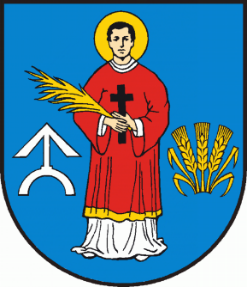  WÓJT   GMINY  PACYNA    www.pacyna.mazowsze.pl  09-541 Pacyna, ul. Wyzwolenia  7, tel./fax 24 2858054,  2858064, e-mail ; gmina@pacyna.mazowsze.plPacyna,      lipca 2022 r.RAPORTz przebiegu i wyników konsultacji z mieszkańcami w sprawie zmiany nazwy ulicy w miejscowości PacynaCelem konsultacji społecznych było poznanie opinii mieszkańców w sprawie zmiany oznaczenia dotychczasowej ulicy (droga powiatowa nr 1434 W w Pacynie, dz. nr 1/3): z nazwy „Parkowa” na nazwę „Bronisława Strynkiewicza”. Przedmiot, forma, termin rozpoczęcia i zakończenia konsultacji społecznych został określony w zarządzeniu Nr 0050.23.2022 Wójta Gminy Pacyna z dnia 30 maja 2022r. sprawie przeprowadzenia konsultacji społecznych dotyczących zmiany nazwy ulicy w miejscowości Pacyna. Konsultacje społeczne przeprowadzono w terminie od 30 maja 2022r. do 30 czerwca 2022r. w formie pisemnych ankiet przez mieszkańców Pacyny. Wzory ankiet były zamieszczone w Biuletynie Informacji Publicznej bip.pacyna.mazowsze.pl w zakładce ogłoszenia oraz w Urzędzie Gminy w Pacynie. Mapa z propozycją nazwy  ulicy oraz jej przebiegiem została również wyłożona w siedzibie Urzędu Gminy. W terminie konsultacji można było zapoznać się z dokumentacją zgromadzoną w tej sprawie. Podpisane ankiety można było składać do sekretariatu Urzędu Gminy, wysłać tradycyjna pocztą, a także przesłać mailem.  Wyniki konsultacji społecznych dotyczących zmiany  nazwy ulicy dla drogi powiatowej nr 1434 W dz. 1/3, obręb geodezyjny 0008 Pacyna.W terminie konsultacji do Urzędu Gminy wpłynęło 56 ankiet, w tym 54 ważnych (dwie ankiety zostały złożone przez osoby niemieszkające w miejscowości Pacyna). Wyniki są następujące. Pytanie: „Czy jest Pani/Pan za zmianą oznakowania ulicy z nazwy „Parkowa” na nazwę „Bronisława Strynkiewicza”:  - liczba głosów na tak – 0,  - liczba głosów na nie – 54.Zgodnie z Uchwałą Nr 93/XVI/2020 Rady Gminy w Pacynie z dnia 15 października 2020 r. w sprawie zasad i trybu przeprowadzenia konsultacji z mieszkańcami gminy Pacyna ( Dz. Urz. Woj. Mazowieckiego z 2020 r. poz. 10571) konsultacje mają charakter opiniodawczy i nie są wiążące dla organów gminy.